中银互利半年定期开放债券型证券投资基金(原中银互利分级债券型证券投资基金)2017年第4季度报告2017年12月31日基金管理人：中银基金管理有限公司基金托管人：中国民生银行股份有限公司报告送出日期：二〇一八年一月十九日§1  重要提示基金管理人的董事会及董事保证本报告所载资料不存在虚假记载、误导性陈述或重大遗漏，并对其内容的真实性、准确性和完整性承担个别及连带责任。 基金托管人中国民生银行股份有限公司根据本基金合同规定，于2018年1月18日复核了本报告中的财务指标、净值表现和投资组合报告等内容，保证复核内容不存在虚假记载、误导性陈述或者重大遗漏。 基金管理人承诺以诚实信用、勤勉尽责的原则管理和运用基金资产，但不保证基金一定盈利。 基金的过往业绩并不代表其未来表现。投资有风险，投资者在作出投资决策前应仔细阅读本基金的招募说明书。 本报告中财务资料未经审计。 本报告期自2017年10月1日起至12月31日止。§2  基金产品概况2.1 中银互利半年定期开放债券型证券投资基金2.2 中银互利分级债券型证券投资基金注：自原中银互利分级债券型证券投资基金的基金份额结转为中银互利半年定期开放债券型证券投资基金的基金份额的下一工作日（即 2017 年 11 月9 日）起（含该日），《中银互利半年定期开放债券型证券投资基金基金合同》生效，《中银互利分级债券型证券投资基金基金合同》同时失效。原中银互利分级债券型证券投资基金报告期为2017年10月1日起至2017年11月8日，中银互利半年定期开放债券型证券投资基金报告期为2017年11月9日至2017年12月31日。§3  主要财务指标和基金净值表现3.1 主要财务指标3.1.1 中银互利半年定期开放债券型证券投资基金单位：人民币元注：原中银互利分级债券型证券投资基金于2017年11月9日转型为中银互利半年定期开放债券型证券投资基金，中银互利半年定期开放债券型证券投资基金报告期为2017年11月9日至2017年12月31日，不足一季。3.1.2 中银互利分级债券型证券投资基金单位：人民币元注：原中银互利分级债券型证券投资基金于2017年11月9日转型为中银互利半年定期开放债券型证券投资基金，原中银互利分级债券型证券投资基金的报告期为2017年10月1日至2017年11月8日，不足一季。 3.2 基金净值表现3.2.1 中银互利半年定期开放债券型证券投资基金（报告期：2017年11月9日-2017年12月31日）3.2.1.1 本报告期基金份额净值增长率及其与同期业绩比较基准收益率的比较3.2.1.2自基金转型以来基金份额累计净值增长率变动及其与同期业绩比较基准收益率变动的比较中银互利半年定期开放债券型证券投资基金份额累计净值增长率与业绩比较基准收益率历史走势对比图(2017年11月9日-2017年12月31日)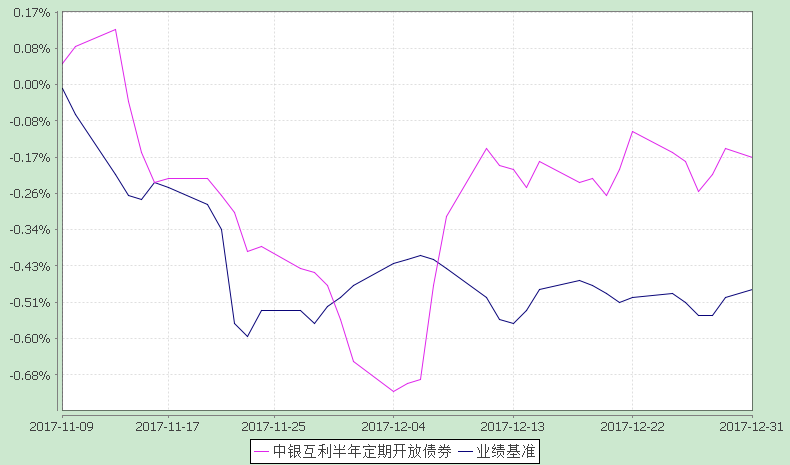 注：中银互利半年定期开放债券型证券投资基金于2017年11月9日由原中银互利分级债券型证券投资基金转型而来，截至报告期末，中银互利半年定期开放债券型证券投资基金转型未满一年。按基金合同规定，本基金自基金合同生效起6个月内为建仓期，截至报告期末，本基金尚在建仓期内。3.2.2 中银互利分级债券型证券投资基金（报告期：2017年10月1日-2017年11月8日）3.2.2.1 本报告期基金份额净值增长率及其与同期业绩比较基准收益率的比较3.2.2.2自基金合同生效以来基金份额累计净值增长率变动及其与同期业绩比较基准收益率变动的比较中银互利分级债券型证券投资基金份额累计净值增长率与业绩比较基准收益率的历史走势对比图(2013年9月24日至2017年11月8日)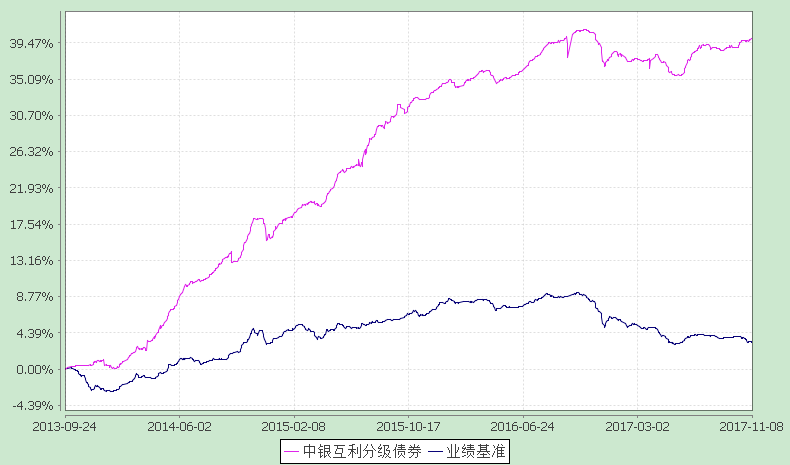 注：按基金合同规定，本基金自基金合同生效起6个月内为建仓期，截至建仓结束时本基金的各项投资比例已达到基金合同第十六部分（二）的规定，即本基金对债券资产的投资比例不低于基金资产的80%；在分级运作周期内的每个开放日，现金或者到期日在一年以内的政府债券的投资比例合计不低于基金资产净值的5%。§4  管理人报告4.1 基金经理(或基金经理小组)简介注：1、首任基金经理的“任职日期”为基金合同生效日，非首任基金经理的“任职日期”为根据公司决定确定的聘任日期，基金经理的“离任日期”均为根据公司决定确定的解聘日期；2、证券从业年限的计算标准及含义遵从《证券业从业人员资格管理办法》的相关规定；3、2017年11月9日原中银互利分级债券型证券投资基金转型为中银互利半年定期开放债券型证券投资基金，奚鹏洲先生继续担任中银互利半年定期开放债券型证券投资基金的基金经理。4.2 报告期内本基金运作遵规守信情况说明本报告期内，本基金管理人严格遵守《中华人民共和国证券投资基金法》、中国证监会的有关规则和其他有关法律法规的规定，严格遵循本基金基金合同，本着诚实信用、勤勉尽责的原则管理和运用基金资产，在严格控制风险的基础上，为基金份额持有人谋求最大利益。本报告期内，本基金运作合法合规，无损害基金份额持有人利益的行为。4.3 公平交易专项说明公平交易制度的执行情况根据中国证监会颁布的《证券投资基金管理公司公平交易制度指导意见》，公司制定了《中银基金管理有限公司公平交易管理办法》，建立了《新股询价申购和参与公开增发管理办法》、《债券询价申购管理办法》、《集中交易管理办法》等公平交易相关制度体系，通过制度确保不同投资组合在投资管理活动中得到公平对待，严格防范不同投资组合之间进行利益输送。公司建立了投资决策委员会领导下的投资决策及授权制度，以科学规范的投资决策体系，采用集中交易管理加强交易执行环节的内部控制，通过工作制度、流程和技术手段保证公平交易原则的实现；通过建立层级完备的公司证券池及组合风格库，完善各类具体资产管理业务组织结构，规范各项业务之间的关系，在保证各投资组合既具有相对独立性的同时，确保其在获得投资信息、投资建议和实施投资决策方面享有公平的机会；通过对异常交易行为的实时监控、分析评估、监察稽核和信息披露确保公平交易过程和结果的有效监督。本报告期内，本公司严格遵守法律法规关于公平交易的相关规定，确保本公司管理的不同投资组合在授权、研究分析、投资决策、交易执行、业绩评估等投资管理活动和环节得到公平对待。各投资组合均严格按照法律、法规和公司制度执行投资交易，本报告期内未发生异常交易行为。4.3.2 异常交易行为的专项说明本报告期内，本基金未发现异常交易行为。本报告期内，基金管理人未发生所有投资组合参与的交易所公开竞价同日反向交易成交较少的单边交易量超过该证券当日成交量的5%的情况。4.4 报告期内基金的投资策略和业绩表现说明报告期内基金投资策略和运作分析1. 宏观经济分析国外经济方面，全球经济继续稳定复苏，欧洲表现强势。从领先指标来看，四季度美国ISM制造业PMI指数从60.8小幅回落至59.7水平，实现2004年以来最佳年度表现，飓风带来的损害和灾后重建对经济有所影响，但不会实质改变全国经济增长前景；就业市场整体稳健，有效劳动人口的补充逐步接近上限，失业率降至4.1%低位，通胀预计将回暖。欧元区经济强劲复苏，四季度制造业PMI指数从58.1继续上升至历史最高值60.6，英国退欧谈判取得关键性进展，市场担忧缓和；日本经济继续复苏，四季度制造业PMI指数从52.9上升至54.2，失业率创24年新低。综合来看，美国复苏前景仍好，房地产或迎来加速补库存，通胀仍将是美国加息路径的主要影响因素，而税改落地后市场情绪出现降温，美元指数有所疲弱，回落至92下方；欧洲日本经济复苏加速，通胀压力提升。国内经济方面，在外需复苏内需稳定背景下，经济领先指标整体仍是韧性延续，但下行压力趋于增加。具体来看，四季度领先指标中采制造业PMI震荡下行至51.6，但持续保持在51.5以上的高位，同步指标工业增加值1-11月累计增长6.6%，较三季度末下行0.1个百分点。从经济增长动力来看，拉动经济的三驾马车中出口强势回升，消费与投资稳中有降：11月美元计价出口增速较三季度大幅回升至12.3%左右，11月消费增速较三季度小幅回落至10.2%， 1-11月固定资产投资增速较三季度继续下降至7.2%的水平。通胀方面，CPI持续低位徘徊，11月同比涨幅小幅震荡至1.7%的水平，PPI见顶回落，11月同比涨幅下降至5.8%。2. 市场回顾整体来看，四季度债市整体呈现出震荡下跌走势。其中，四季度中债总全价指数下跌1.42%，中债银行间国债全价指数下跌1.02%，中债企业债总全价指数下跌1.52%，在收益率曲线上，四季度收益率曲线经历了由陡变平的变化。其中，四季度10年期国债收益率从3.61%的水平上行27个bp至3.88%，10年期金融债（国开）收益率从4.19%上行63个BP至4.82%。货币市场方面，四季度央行货币政策整体中性偏紧，资金面呈现总体结构性紧平衡的格局。其中四季度银行间1天回购加权平均利率均值在2.79%左右，较上季度均值下降9bp，银行间7天回购利率均值在3.52%左右，较上季度均值上行7bp。可转债方面，四季度中证转债指数下跌6.65%，一方面是权益市场在四季度出现调整，另一方面是由于转债的大规模发行使得市场整体估值中枢大幅下移。个券方面，受益于周期板块上行，桐昆EB、三一转债四季度分别上涨11.97%、4.29%，表现相对较好。从市场波动情况看，在权益市场总体平稳的背景下，转债的价格波动被巨量供给持续压制，价格逐步震荡下行。往后看，史无前例的巨量供给之下，转债的估值预计短期难见系统性的提升，不过随着品种的不断丰富，市场结构性机会带来的择券空间在明显增加。3. 运行分析四季度股票市场出现分化，债券市场小幅震荡。策略上，我们保持合适的久期和杠杆比例，积极参与波段投资机会，优化配置结构，重点配置中短期限、中高评级信用债，合理分配类属资产比例。4.市场展望和投资策略展望未来，全球经济依然处于稳定复苏阶段，美国经济向好态势延续，欧洲经济势头强劲，能源价格的回升抬升了各国通胀预期。国内经济短期内维持在合理区间内运转，但从中央经济工作会议来看，经济从追求增速向追求质量和效益的方向转变，对经济下行的容忍度提升。宏观政策仍将注重于经济结构调整和金融风险防控，使宏观杠杆率得到有效控制，金融服务实体经济能力增强。财政政策积极的取向不变，但地方融资监管不会放松。货币政策基调偏紧，定位“管住货币供给总闸门”，但总体仍维持稳健中性。社会融资方面，受“早放贷早受益”信贷冲量影响，2018年一季度实体融资仍有韧性。综合上述分析，我们对2018年一季度债券市场的走势判断保持谨慎乐观。经济基本面下行压力仍客观存在，固定资产投资增速延续下行，后续房地产投资仍然会缓中趋降，基建投资受制于财政空间有限，制造业投资可能成为亮点。在经济基本面转弱的背景下，货币政策基调整体维持稳健中性，央行年初定向降准及建立“临时准备金动用安排”，以满足春节前商业银行因现金大量投放而产生的临时流动性需求，有助于稳定流动性预期。通胀对债市的压力相对可控，2018年CPI中枢将略有抬升，一季度CPI在春节因素和猪肉价格季节性回升的影响下预计将阶段性冲高，而PPI中枢将显著回落。欧洲经济基本面持续向好，美联储2018年将继续加息，美债收益率曲线变平压力增大，美国货币紧缩路径可能较市场预期温和，美元指数走势疲弱，人民币兑美元汇率稳中有升，内外利差维持较高水平，考虑到货币政策取向总体中性，但“双支柱”调控推动金融生态链重塑的过程中，金融监管压力仍未完全消除，预计一季度债券收益率中枢可能呈高位震荡走势，在出现经济数据放缓、监管落地、流动性改善等情况时，适当捕捉利率债配置机会。信用债方面，当前中低等级信用利差保护不足，在地方政府债务监管趋严的背景下，融资平台、城投债压力也将增大，但短久期高收益的信用品种依然存在价值发掘的机会。具体操作上，在做好组合流动性管理的基础上，保持适度杠杆和久期，均衡配置，合理分配各类资产，审慎精选信用债和可转债品种，积极把握利率债和可转债的投资交易机会。我们将坚持从自上而下的角度预判市场走势，并从自下而上的角度严防信用风险。作为基金管理者，我们将一如既往地依靠团队的努力和智慧，为投资人创造应有的回报。报告期内基金的业绩表现截至2017年12月31日为止，中银互利半年定期开放债券型证券投资基金的单位净值为1.0002元，本基金的累计单位净值为1.0002元。报告期内（2017年11月9日-2017年12月31日）本基金份额净值增长率为-0.17%，同期业绩比较基准收益率为-0.48% 。截至2017年11月8日为止，中银互利分级债券型证券投资基金的单位净值为1.0024元，本基金的累积单位净值为1.0024元。报告期内（2017年10月1日-2017年11月8日）本基金份额净值增长率为0.76%，同期业绩比较基准收益率为-0.67%。4.5报告期内基金持有人数或基金资产净值预警说明本基金在报告期内未出现连续二十个工作日基金份额持有人数量不满二百人或者基金资产净值低于五千万元的情形。§5投资组合报告5.1 中银互利半年定期开放债券型证券投资基金（报告期：2017年11月9日-2017年12月31日）5.1.1报告期末基金资产组合情况5.1.2报告期末按行业分类的股票投资组合5.1.2.1报告期末按行业分类的境内股票投资组合本基金本报告期末未持有股票。5.1.2.2报告期末按行业分类的港股通投资股票投资组合本基金本报告期末未持有港股通投资股票。5.1.3报告期末按公允价值占基金资产净值比例大小排序的前十名股票投资明细本基金本报告期末未持有股票。5.1.4报告期末按债券品种分类的债券投资组合5.1.5报告期末按公允价值占基金资产净值比例大小排序的前五名债券投资明细5.1.6报告期末按公允价值占基金资产净值比例大小排序的前十名资产支持证券投资明细本基金本报告期末未持有资产支持证券。5.1.7报告期末按公允价值占基金资产净值比例大小排序的前五名贵金属投资明细本基金本报告期末未持有贵金属。5.1.8报告期末按公允价值占基金资产净值比例大小排序的前五名权证投资明细本基金本报告期末未持有权证。5.1.9报告期末本基金投资的股指期货交易情况说明5.1.9.1报告期末本基金投资的股指期货持仓和损益明细本基金报告期内未参与股指期货投资。5.1.9.2本基金投资股指期货的投资政策本基金投资范围未包括股指期货，无相关投资政策。5.1.10报告期末本基金投资的国债期货交易情况说明5.1.10.1本期国债期货投资政策国债期货作为利率衍生品的一种，有助于管理债券组合的久期、流动性和风险水平。基金管理人将按照相关法律法规的规定，根据风险管理的原则，以套期保值为目的，结合对宏观经济形势和政策趋势的判断、对债券市场进行定性和定量分析。构建量化分析体系，对国债期货和现货的基差、国债期货的流动性、波动水平、套期保值的有效性等指标进行跟踪监控，在最大限度保证基金资产安全的基础上，力求实现基金资产的长期稳定增值。5.1.10.2报告期末本基金投资的国债期货持仓和损益明细本基金报告期内未参与国债期货投资。5.1.10.3本期国债期货投资评价本基金报告期内未参与国债期货投资，无相关投资评价。5.1.11投资组合报告附注5.1.11.1本基金投资的前十名证券的发行主体本期没有出现被监管部门立案调查，或在报告编制日前一年内受到公开谴责、处罚的情形。5.1.11.2本基金投资的前十名股票没有超出基金合同规定的备选股票库。5.1.11.3其他各项资产构成5.1.11.4 报告期末持有的处于转股期的可转换债券明细5.1.11.5 报告期末前十名股票中存在流通受限情况的说明本基金本报告期末未持有股票。5.1.11.6投资组合报告附注的其他文字描述部分由于计算中四舍五入的原因，本报告分项之和与合计项之间可能存在尾差。5.2中银互利分级债券型证券投资基金（报告期：2017年10月1日-2017年11月8日）5.2.1报告期末基金资产组合情况5.2.2 报告期末按行业分类的股票投资组合5.2.2.1报告期末按行业分类的境内股票投资组合本基金本报告期末未持有股票。5.2.2.2报告期末按行业分类的港股通投资股票投资组合本基金本报告期末未持有港股通投资股票。5.2.3报告期末按公允价值占基金资产净值比例大小排序的前十名股票投资明细本基金本报告期末未持有股票。5.2.4报告期末按债券品种分类的债券投资组合5.2.5 报告期末按公允价值占基金资产净值比例大小排序的前五名债券投资明细5.2.6报告期末按公允价值占基金资产净值比例大小排序的前十名资产支持证券投资明细本基金本报告期末未持有资产支持证券。5.2.7报告期末按公允价值占基金资产净值比例大小排序的前五名贵金属投资明细本基金本报告期末未持有贵金属。5.2.8报告期末按公允价值占基金资产净值比例大小排序的前五名权证投资明细本基金本报告期末未持有权证。5.2.9 报告期末本基金投资的股指期货交易情况说明5.2.9.1报告期末本基金投资的股指期货持仓和损益明细本基金报告期内未参与股指期货投资。5.2.9.2本基金投资股指期货的投资政策本基金投资范围未包括股指期货，无相关投资政策。5.2.10报告期末本基金投资的国债期货交易情况说明5.2.10.1本期国债期货投资政策本基金投资范围未包括国债期货，无相关投资政策。5.2.10.2报告期末本基金投资的国债期货持仓和损益明细本基金报告期内未参与国债期货投资。5.2.10.3本期国债期货投资评价本基金报告期内未参与国债期货投资，无相关投资评价。5.2.11投资组合报告附注5.2.11.1本基金投资的前十名证券的发行主体本期没有出现被监管部门立案调查，或在报告编制日前一年内受到公开谴责、处罚的情形。5.2.11.2本基金投资的前十名股票没有超出基金合同规定的备选股票库。5.2.11.3其他各项资产构成5.2.11.4报告期末持有的处于转股期的可转换债券明细5.2.11.5报告期末前十名股票中存在流通受限情况的说明本基金本报告期末未持有股票。5.2.11.6投资组合报告附注的其他文字描述部分由于计算中四舍五入的原因，本报告分项之和与合计项之间可能存在尾差。§6  开放式基金份额变动6.1 中银互利半年定期开放债券型证券投资基金单位：份注：中银互利半年定期开放债券型证券投资基金自2017年11月9日起生效。6.2中银互利分级债券型证券投资基金单位：份注：原中银互利分级债券型证券投资基金报告期末为2017年11月8日，并于2017年11月8日前完成了互利A、互利B的份额折算以及互利A和互利B份额统一结转为中银互利半年定期开放债券型证券投资基金的基金份额。§7  基金管理人运用固有资金投资本基金情况7.1 中银互利半年定期开放债券型证券投资基金7.1.1基金管理人持有本基金份额变动情况本报告期内基金管理人未持有本基金份额。7.1.2基金管理人运用固有资金投资本基金交易明细本报告期内，基金管理人未运用固有资金申购、赎回或买卖本基金。7.2 中银互利分级债券型证券投资基金7.2.1基金管理人持有本基金份额变动情况本报告期内基金管理人未持有本基金份额。7.2.2基金管理人运用固有资金投资本基金交易明细本报告期内，基金管理人未运用固有资金申购、赎回或买卖本基金。§8 影响投资者决策的其他重要信息8.1中银互利半年定期开放债券型证券投资基金8.1.1报告期内单一投资者持有基金份额比例达到或超过20%的情况8.2中银互利分级债券型证券投资基金8.2.1报告期内单一投资者持有基金份额比例达到或超过20%的情况8.3影响投资者决策的其他重要信息2017年8月至9月，本基金以通讯方式召开了基金持有人大会，审议了《关于中银互利分级债券型证券投资基金转型的议案》，权益登记日为 2017年8月3日，投票时间为2017年8月 4日00:00至2017年9月21日17:00止。2017年9月22日，在本基金的基金托管人中国民生银行股份有限公司授权代表的监督下，本基金管理人授权的两名监票人对本次大会的表决进行了计票，上海市通力律师事务所对计票结果进行了见证，上海市东方公证处对计票过程进行了公证。大会出席投票情况达到法定开会条件，表决结果满足法定生效条件，本次会议议案获得通过并生效。根据生效决议，自原中银互利分级债券型证券投资基金的基金份额结转为中银互利半年定期开放债券型证券投资基金的基金份额的下一工作日（即 2017年11月9日）起（含该日）生效，《中银互利分级债券型证券投资基金基金合同》同时失效，中银互利分级债券型证券投资基金正式变更为中银互利半年定期开放债券型证券投资基金，本基金的基金合同当事人将按照《中银互利半年定期开放债券型证券投资基金基金合同》享有权利并承担义务。具体情况请参考基金管理人于公司网站及指定报刊发布的相关公告。§9备查文件目录9.1备查文件目录1、中国证监会准予中银互利分级债券型证券投资基金变更注册的文件； 2、《中银互利半年定期开放债券型证券投资基金基金合同》； 3、《中银互利半年定期开放债券型证券投资基金托管协议》； 4、关于申请中银互利分级债券型证券投资基金变更注册为中银互利半年定期开放债券型证券投资基金的法律意见书； 5、基金管理人业务资格批件、营业执照； 6、基金托管人业务资格批件、营业执照； 7、中国证监会要求的其他文件。 9.2存放地点以上备查文件存放在基金管理人、基金托管人所在地，供公众查阅。9.3查阅方式投资人在支付工本费后，可在合理时间内取得上述文件复制件或复印件。 中银基金管理有限公司二〇一八年一月十九日基金简称中银互利半年定期开放债券基金主代码163825交易代码163825基金运作方式契约型、定期开放式基金合同生效日2017年11月9日报告期末基金份额总额402,367,329.92份投资目标本基金在追求基金资产长期稳健增值的基础上，力争为基金份额持有人创造超越业绩比较基准的稳定收益。投资策略本基金以中长期利率趋势分析为基础，结合经济周期、宏观政策方向及收益率曲线分析，进行债券投资时机的选择和久期、类属配置，实施积极的债券投资组合管理，力争获取超越业绩比较基准的稳定投资收益。业绩比较基准中债综合指数(全价)收益率风险收益特征本基金为债券型基金，属于证券投资基金中的较低风险品种，本基金的预期收益和预期风险高于货币市场基金，低于混合型基金和股票型基金。基金管理人中银基金管理有限公司基金托管人中国民生银行股份有限公司基金简称中银互利分级债券中银互利分级债券基金主代码163825163825基金运作方式契约型。本基金2年为一个分级运作周期，在每个分级运作周期内，互利A 份额自分级运作周期起始日起每6个月开放一次申购、赎回，但在第四个开放日仅开放赎回，不开放申购，且互利A份额不上市交易。互利B份额上市交易，但不可申购、赎回。每两个分级运作周期之间，本基金将安排不超过十个工作日的过渡期，办理份额折算确认、互利B份额的申购、赎回以及互利A份额的申购等事宜。契约型。本基金2年为一个分级运作周期，在每个分级运作周期内，互利A 份额自分级运作周期起始日起每6个月开放一次申购、赎回，但在第四个开放日仅开放赎回，不开放申购，且互利A份额不上市交易。互利B份额上市交易，但不可申购、赎回。每两个分级运作周期之间，本基金将安排不超过十个工作日的过渡期，办理份额折算确认、互利B份额的申购、赎回以及互利A份额的申购等事宜。基金合同生效日2013年9月24日2013年9月24日报告期末基金份额总额378,041,748.37份378,041,748.37份投资目标在合理控制风险的前提下，本基金力争获取高于业绩比较基准的投资收益。在合理控制风险的前提下，本基金力争获取高于业绩比较基准的投资收益。投资策略本基金采取自上而下和自下而上相结合的投资策略，在严格控制风险的前提下，实现风险和收益的最佳配比。本基金采取自上而下和自下而上相结合的投资策略，在严格控制风险的前提下，实现风险和收益的最佳配比。业绩比较基准中债综合指数（全价）中债综合指数（全价）风险收益特征从基金整体运作来看，本基金属于中低风险品种，预期收益和预期风险高于货币市场基金，低于混合型基金和股票型基金。从两类份额看，互利A持有人的年化约定收益率为1.1×一年期定期存款利率+利差，表现出预期风险较低、预期收益相对稳定的特点。互利B获得剩余收益，带有适当的杠杆效应，表现出预期风险较高，预期收益较高的特点，其预期收益及预期风险要高于普通纯债型基金。从基金整体运作来看，本基金属于中低风险品种，预期收益和预期风险高于货币市场基金，低于混合型基金和股票型基金。从两类份额看，互利A持有人的年化约定收益率为1.1×一年期定期存款利率+利差，表现出预期风险较低、预期收益相对稳定的特点。互利B获得剩余收益，带有适当的杠杆效应，表现出预期风险较高，预期收益较高的特点，其预期收益及预期风险要高于普通纯债型基金。基金管理人中银基金管理有限公司中银基金管理有限公司基金托管人中国民生银行股份有限公司中国民生银行股份有限公司下属两级基金的基金简称中银互利分级债券A中银互利分级债券B下属两级基金的交易代码163826150156报告期末下属两级基金的份额总额18,630,404.61份359,411,343.76份主要财务指标报告期(2017年11月9日-2017年12月31日)1.本期已实现收益4,244,698.262.本期利润-950,118.533.加权平均基金份额本期利润-0.00234.期末基金资产净值402,454,366.545.期末基金份额净值1.0002主要财务指标报告期(2017年10月1日-2017年11月8日)上期金额1.本期已实现收益-33,803,733.27-2.本期利润5,330,163.87-3.加权平均基金份额本期利润0.0086-4.期末基金资产净值378,767,909.52-5.期末基金份额净值1.0019-阶段净值增长率①净值增长率标准差②业绩比较基准收益率③业绩比较基准收益率标准差④①-③②-④过去三个月-0.17%0.08%-0.48%0.05%0.31%0.03%阶段份额净值增长率①份额净值增长率标准差②业绩比较基准收益率③业绩比较基准收益率标准差④①－③②－④过去三个月0.76%0.08%-0.67%0.07%1.43%0.01%姓名职务任本基金的基金经理期限任本基金的基金经理期限证券从业年限说明姓名职务任职日期离任日期证券从业年限说明奚鹏洲本基金的基金经理、中银增利基金基金经理、中银双利基金基金经理、中银信用增利基金基金经理、中银惠利纯债基金基金经理、公司固定收益投资部总经理2013-09-24-17中银基金管理有限公司固定收益投资部总经理，董事总经理(MD)，理学硕士。曾任中国银行总行全球金融市场部债券高级交易员。2009年加入中银基金管理有限公司，2010年5月至2011年9月任中银货币基金基金经理，2010年6月至今任中银增利基金基金经理，2010年11月至今任中银双利基金基金经理，2012年3月至今任中银信用增利基金基金经理,2013年9月至今任中银互利基金基金经理，2013年11月至今任中银惠利纯债基金基金经理。具有17年证券从业年限。具备基金从业资格。序号项目金额(元)占基金总资产的比例(%)1权益投资--其中：股票--2固定收益投资596,342,660.0794.95其中：债券596,342,660.0794.95资产支持证券--3贵金属投资--4金融衍生品投资--5买入返售金融资产--其中：买断式回购的买入返售金融资产--6银行存款和结算备付金合计20,312,881.773.237其他各项资产11,402,000.361.828合计628,057,542.20100.00序号债券品种公允价值(元)占基金资产净值比例(％)1国家债券--2央行票据--3金融债券--其中：政策性金融债--4企业债券527,136,857.20130.985企业短期融资券--6中期票据--7可转债69,205,802.8717.208其他--9合计596,342,660.07148.18序号债券代码债券名称数量(张)公允价值(元)占基金资产净值比例(％)113612615鑫苑01399,49039,177,984.309.73211231516宝龙债300,00029,688,000.007.38311249416凯迪03300,00029,442,000.007.32413631715智慧01300,00029,394,000.007.30513632916国美03300,00029,226,000.007.26序号名称金额(元)1存出保证金123,347.412应收证券清算款1,838,711.723应收股利-4应收利息9,439,941.235应收申购款-6其他应收款-7待摊费用-8其他-9合计11,402,000.36序号债券代码债券名称公允价值(元)占基金资产净值比例(%)1113008电气转债15,804,800.003.932128013洪涛转债9,375,833.752.333123001蓝标转债7,725,696.571.924113010江南转债4,152,800.001.035113012骆驼转债1,429,800.000.366110030格力转债1,269,435.600.327110034九州转债1,093,100.000.278127003海印转债442,069.100.11序号项目金额(元)占基金总资产的比例(%)1权益投资--其中：股票--2固定收益投资460,306,130.2580.17其中：债券460,306,130.2580.17资产支持证券--3贵金属投资--4金融衍生品投资--5买入返售金融资产--其中：买断式回购的买入返售金融资产--6银行存款和结算备付金合计42,421,531.627.397其他各项资产71,455,989.4412.448合计574,183,651.31100.00序号债券品种公允价值(元)占基金资产净值比例(％)1国家债券--2央行票据--3金融债券--其中：政策性金融债--4企业债券428,192,820.00113.055企业短期融资券--6中期票据--7可转债32,113,310.258.488其他--9合计460,306,130.25121.53序号债券代码债券名称数量(张)公允价值(元)占基金资产净值比例(％)113612615鑫苑01400,00039,348,000.0010.39211231516宝龙债300,00029,943,000.007.91313631715智慧01300,00029,598,000.007.81411249416凯迪03300,00029,517,000.007.79513632916国美03300,00029,322,000.007.74序号名称金额(元)1存出保证金118,514.212应收证券清算款58,680,544.303应收股利-4应收利息12,645,314.655应收申购款-6其他应收款-7待摊费用11,616.288其他-9合计71,455,989.44序号债券代码债券名称公允价值(元)占基金资产净值比例(%)1113008电气转债12,568,800.003.322128013洪涛转债10,924,330.352.883123001蓝标转债8,144,101.802.154127003海印转债476,078.100.13基金转型起始日基金份额总额378,041,748.37基金合同生效日起至报告期期末基金总申购份额151,643,977.98减：基金合同生效日起至报告期期末基金总赎回份额127,318,396.43基金合同生效日起至报告期期末基金拆分变动份额-本报告期期末基金份额总额402,367,329.92项目中银互利分级债券A中银互利分级债券B本报告期期初基金份额总额44,495,039.071,336,292,328.39报告期期间基金总申购份额--减：报告期间基金总赎回份额26,292,180.31987,869,506.47报告期期间基金拆分变动份额（份额减少以“-”填列）427,545.8510,988,521.84报告期期末基金份额总额18,630,404.61359,411,343.76投资者类别报告期内持有基金份额变化情况报告期内持有基金份额变化情况报告期内持有基金份额变化情况报告期内持有基金份额变化情况报告期内持有基金份额变化情况报告期末持有基金情况报告期末持有基金情况投资者类别序号持有基金份额比例达到或者超过20%的时间区间期初份额申购份额赎回份额持有份额份额占比机构12017-11-09至2017-12-31103,153,789.40--103,153,789.4025.6367%机构22017-11-10至2017-12-31-149,773,581.22-149,773,581.2237.2231%产品特有风险产品特有风险产品特有风险产品特有风险产品特有风险产品特有风险产品特有风险产品特有风险本基金由于存在上述单一投资者持有基金份额比例达到或超过20%的情况，存在以下特有风险：（1）持有基金份额比例达到或超过20%的投资者大额赎回导致的基金份额净值波动风险；（2）持有基金份额比例达到或超过20%的投资者大额赎回导致的流动性风险；（3）持有基金份额比例达到或超过20%的投资者大额赎回导致的巨额赎回风险；（4）持有基金份额比例达到或超过20%的投资者大额赎回导致的基金资产净值持续低于5000万元的风险。本基金由于存在上述单一投资者持有基金份额比例达到或超过20%的情况，存在以下特有风险：（1）持有基金份额比例达到或超过20%的投资者大额赎回导致的基金份额净值波动风险；（2）持有基金份额比例达到或超过20%的投资者大额赎回导致的流动性风险；（3）持有基金份额比例达到或超过20%的投资者大额赎回导致的巨额赎回风险；（4）持有基金份额比例达到或超过20%的投资者大额赎回导致的基金资产净值持续低于5000万元的风险。本基金由于存在上述单一投资者持有基金份额比例达到或超过20%的情况，存在以下特有风险：（1）持有基金份额比例达到或超过20%的投资者大额赎回导致的基金份额净值波动风险；（2）持有基金份额比例达到或超过20%的投资者大额赎回导致的流动性风险；（3）持有基金份额比例达到或超过20%的投资者大额赎回导致的巨额赎回风险；（4）持有基金份额比例达到或超过20%的投资者大额赎回导致的基金资产净值持续低于5000万元的风险。本基金由于存在上述单一投资者持有基金份额比例达到或超过20%的情况，存在以下特有风险：（1）持有基金份额比例达到或超过20%的投资者大额赎回导致的基金份额净值波动风险；（2）持有基金份额比例达到或超过20%的投资者大额赎回导致的流动性风险；（3）持有基金份额比例达到或超过20%的投资者大额赎回导致的巨额赎回风险；（4）持有基金份额比例达到或超过20%的投资者大额赎回导致的基金资产净值持续低于5000万元的风险。本基金由于存在上述单一投资者持有基金份额比例达到或超过20%的情况，存在以下特有风险：（1）持有基金份额比例达到或超过20%的投资者大额赎回导致的基金份额净值波动风险；（2）持有基金份额比例达到或超过20%的投资者大额赎回导致的流动性风险；（3）持有基金份额比例达到或超过20%的投资者大额赎回导致的巨额赎回风险；（4）持有基金份额比例达到或超过20%的投资者大额赎回导致的基金资产净值持续低于5000万元的风险。本基金由于存在上述单一投资者持有基金份额比例达到或超过20%的情况，存在以下特有风险：（1）持有基金份额比例达到或超过20%的投资者大额赎回导致的基金份额净值波动风险；（2）持有基金份额比例达到或超过20%的投资者大额赎回导致的流动性风险；（3）持有基金份额比例达到或超过20%的投资者大额赎回导致的巨额赎回风险；（4）持有基金份额比例达到或超过20%的投资者大额赎回导致的基金资产净值持续低于5000万元的风险。本基金由于存在上述单一投资者持有基金份额比例达到或超过20%的情况，存在以下特有风险：（1）持有基金份额比例达到或超过20%的投资者大额赎回导致的基金份额净值波动风险；（2）持有基金份额比例达到或超过20%的投资者大额赎回导致的流动性风险；（3）持有基金份额比例达到或超过20%的投资者大额赎回导致的巨额赎回风险；（4）持有基金份额比例达到或超过20%的投资者大额赎回导致的基金资产净值持续低于5000万元的风险。本基金由于存在上述单一投资者持有基金份额比例达到或超过20%的情况，存在以下特有风险：（1）持有基金份额比例达到或超过20%的投资者大额赎回导致的基金份额净值波动风险；（2）持有基金份额比例达到或超过20%的投资者大额赎回导致的流动性风险；（3）持有基金份额比例达到或超过20%的投资者大额赎回导致的巨额赎回风险；（4）持有基金份额比例达到或超过20%的投资者大额赎回导致的基金资产净值持续低于5000万元的风险。投资者类别报告期内持有基金份额变化情况报告期内持有基金份额变化情况报告期内持有基金份额变化情况报告期内持有基金份额变化情况报告期内持有基金份额变化情况报告期末持有基金情况报告期末持有基金情况投资者类别序号持有基金份额比例达到或者超过20%的时间区间期初份额申购份额赎回份额持有份额份额占比机构12017-10-13至2017-11-08153,448,390.35156,602,179.75206,896,780.70103,153,789.4025.6367%机构22017-10-24至2017-11-01112,196,734.00112,196,734.00188,855,594.8335,537,873.178.8322%产品特有风险产品特有风险产品特有风险产品特有风险产品特有风险产品特有风险产品特有风险产品特有风险本基金由于存在上述单一投资者持有基金份额比例达到或超过20%的情况，存在以下特有风险：（1）持有基金份额比例达到或超过20%的投资者大额赎回导致的基金份额净值波动风险；（2）持有基金份额比例达到或超过20%的投资者大额赎回导致的流动性风险；（3）持有基金份额比例达到或超过20%的投资者大额赎回导致的巨额赎回风险；（4）持有基金份额比例达到或超过20%的投资者大额赎回导致的基金资产净值持续低于5000万元的风险。本基金由于存在上述单一投资者持有基金份额比例达到或超过20%的情况，存在以下特有风险：（1）持有基金份额比例达到或超过20%的投资者大额赎回导致的基金份额净值波动风险；（2）持有基金份额比例达到或超过20%的投资者大额赎回导致的流动性风险；（3）持有基金份额比例达到或超过20%的投资者大额赎回导致的巨额赎回风险；（4）持有基金份额比例达到或超过20%的投资者大额赎回导致的基金资产净值持续低于5000万元的风险。本基金由于存在上述单一投资者持有基金份额比例达到或超过20%的情况，存在以下特有风险：（1）持有基金份额比例达到或超过20%的投资者大额赎回导致的基金份额净值波动风险；（2）持有基金份额比例达到或超过20%的投资者大额赎回导致的流动性风险；（3）持有基金份额比例达到或超过20%的投资者大额赎回导致的巨额赎回风险；（4）持有基金份额比例达到或超过20%的投资者大额赎回导致的基金资产净值持续低于5000万元的风险。本基金由于存在上述单一投资者持有基金份额比例达到或超过20%的情况，存在以下特有风险：（1）持有基金份额比例达到或超过20%的投资者大额赎回导致的基金份额净值波动风险；（2）持有基金份额比例达到或超过20%的投资者大额赎回导致的流动性风险；（3）持有基金份额比例达到或超过20%的投资者大额赎回导致的巨额赎回风险；（4）持有基金份额比例达到或超过20%的投资者大额赎回导致的基金资产净值持续低于5000万元的风险。本基金由于存在上述单一投资者持有基金份额比例达到或超过20%的情况，存在以下特有风险：（1）持有基金份额比例达到或超过20%的投资者大额赎回导致的基金份额净值波动风险；（2）持有基金份额比例达到或超过20%的投资者大额赎回导致的流动性风险；（3）持有基金份额比例达到或超过20%的投资者大额赎回导致的巨额赎回风险；（4）持有基金份额比例达到或超过20%的投资者大额赎回导致的基金资产净值持续低于5000万元的风险。本基金由于存在上述单一投资者持有基金份额比例达到或超过20%的情况，存在以下特有风险：（1）持有基金份额比例达到或超过20%的投资者大额赎回导致的基金份额净值波动风险；（2）持有基金份额比例达到或超过20%的投资者大额赎回导致的流动性风险；（3）持有基金份额比例达到或超过20%的投资者大额赎回导致的巨额赎回风险；（4）持有基金份额比例达到或超过20%的投资者大额赎回导致的基金资产净值持续低于5000万元的风险。本基金由于存在上述单一投资者持有基金份额比例达到或超过20%的情况，存在以下特有风险：（1）持有基金份额比例达到或超过20%的投资者大额赎回导致的基金份额净值波动风险；（2）持有基金份额比例达到或超过20%的投资者大额赎回导致的流动性风险；（3）持有基金份额比例达到或超过20%的投资者大额赎回导致的巨额赎回风险；（4）持有基金份额比例达到或超过20%的投资者大额赎回导致的基金资产净值持续低于5000万元的风险。本基金由于存在上述单一投资者持有基金份额比例达到或超过20%的情况，存在以下特有风险：（1）持有基金份额比例达到或超过20%的投资者大额赎回导致的基金份额净值波动风险；（2）持有基金份额比例达到或超过20%的投资者大额赎回导致的流动性风险；（3）持有基金份额比例达到或超过20%的投资者大额赎回导致的巨额赎回风险；（4）持有基金份额比例达到或超过20%的投资者大额赎回导致的基金资产净值持续低于5000万元的风险。